Artrapport Kendo April 2015LandslagLandslaget deltog i 6 Nations, en årlig vänskapsturnering mellan Tyskland, Schweiz, Storbritannien, Finland, Polen och Sverige.I år hölls turneringen helgen 18-19 april i Wroclaw, Polen.Sverige deltog med:Christian Larsson, manager, Kumi Sato och Terje Andersen, coacherMats Wahlqvist, shinpanMichiko Komaki, Maja Vågberg, Louise Balla, Josefin Rosenhed, Jessica FröbergJun Yamazaki, Ren Watanabe, Jimmy Cedervall, Göran Aranda, Juan-Sebastian Sato Folatre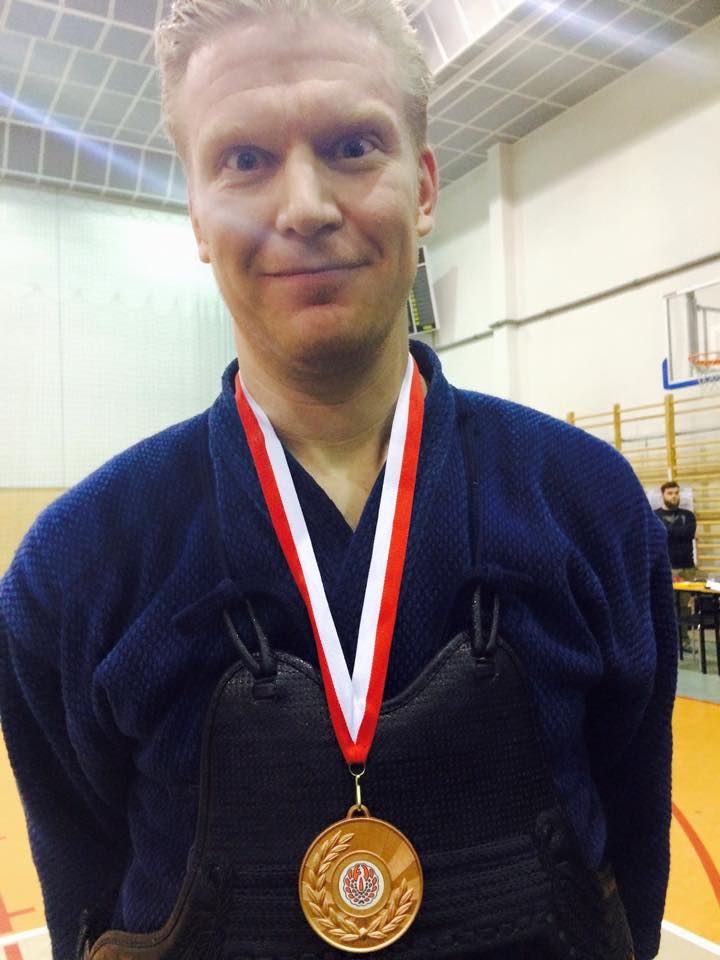 © Kumi SatoResultatHerr IndividuellBrons: Jimmy Cedervall